	Женева, 8 марта 2012 годаУважаемая госпожа,
уважаемый господин,1	В соответствии с Циркуляром 228 БСЭ от 9 сентября 2011 года настоящим информирую Вас о том, что 28 Государств – Членов Союза, принимавших участие в последнем собрании 17-й Исследовательской комиссии, на пленарном заседании, состоявшемся 2 марта 2012 года:1.1	утвердили тексты двух проектов новых Рекомендаций МСЭ-Т.Названия новых Рекомендаций МСЭ-Т, которые были утверждены, приводятся ниже:X.1500.1	Процедуры регистрации дуг в рамках дуги идентификатора объекта (OID), используемые для обмена информацией о кибербезопасностиX.1524	Перечень общеизвестных слабых мест (CWE)1.2	не утвердили тексты трех проектов новых Рекомендаций.Названия новых Рекомендаций МСЭ-Т, которые не были утверждены, приводятся ниже:X.1037	Архитектурные системы мер обеспечения безопасности, предназначенные для предотвращения мошеннических действий в сетях операторов общего пользованияX.1541	Формат обмена описаниями инцидентов как объектовПРИМЕЧАНИЯ.  Работа над проектом Рекомендации МСЭ-Т X.1037 продолжается.В отношении проекта Рекомендации МСЭ-Т X.1541 было сделано повторное заключение, о чем будет объявлено в отдельном Циркуляре БСЭ.2	В соответствии с Циркулярами 158 БСЭ от 7 января 2011 года и 188 БСЭ от 21 апреля 2011 года, настоящим информирую Вас о том, что 28 Государств – Членов Союза, принимавших участие в последнем собрании 17-й Исследовательской комиссии, на пленарном заседании, состоявшемся 2 марта 2012 года:2.1	не утвердили текст одного проекта новой Рекомендации.Название новой Рекомендации МСЭ-Т, которая не была утверждена, приводится ниже:X.1261	Система сертификатов с расширенной валидацией (EVcert)ПРИМЕЧАНИЕ.  Работа над проектом Рекомендации МСЭ-Т X.1261 прекращена.3	С имеющейся патентной информацией можно ознакомиться в онлайновом режиме на веб-сайте МСЭ-Т.4	Тексты предварительно опубликованных Рекомендаций будут в ближайшее время размещены на веб-сайте МСЭ-Т.5	Тексты данных Рекомендаций будут опубликованы МСЭ в самое ближайшее время.С уважением,Малколм Джонсон
Директор Бюро
стандартизации электросвязиБюро стандартизации 
электросвязи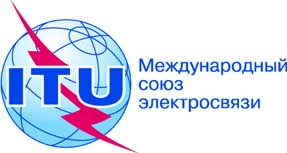 Осн.:
Тел.:
Факс:
Эл. почта:Циркуляр 268 БСЭ
COM 17/MEU+41 22 730 5866
+41 22 730 5853
tsbsg17@itu.int–	Администрациям Государств – Членов СоюзаОсн.:
Тел.:
Факс:
Эл. почта:Циркуляр 268 БСЭ
COM 17/MEU+41 22 730 5866
+41 22 730 5853
tsbsg17@itu.intКопии:–	Членам Сектора МСЭ-Т–	Ассоциированным членам МСЭ-Т–	Академическим организациям − Членам МСЭ-Т–	Председателю и заместителям председателя 17-й Исследовательской комиссии–	Директору Бюро развития электросвязи–	Директору Бюро радиосвязиПредмет:Утверждение новых Рекомендаций МСЭ-Т X.1500.1 и X.1524
Неутверждение проектов новых Рекомендаций МСЭ-Т X.1037, X.1261 и X.1541